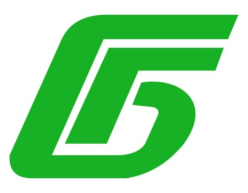 "Белгидромаш" ОДОАдрес: 246010, Республика Беларусь, г.Гомель, ул.Текстильная, 3а, к.10Тел./факс: +375 232 31 01 26, 29 33 03, 29 33 04E-mail: bgm2001@mail.ru     Сайт: www.bgm2001.comИнстаграм: @belgidromash_gidravlikaВиды деятельности:Производство, разработка и модернизация контрольно-регулирующей гидроаппаратуры и электрогидравлических систем управления для мобильной промышленной техники – дорожно-строительных, землеройных, коммунальных, грузоподъёмных, лесохозяйственных, геологоразведочных машин и горно-шахтного оборудования:гидрораспределители моноблочные и секционные (в т.ч. с пропорциональным управлением);гидроблоки контрольно-регулирующие (в т.ч. с пропорциональным управлением);гидроклапаны предохранительные, обратные и редукционные (в т.ч. с пропорциональным управлением);гидрозамки;гидродроссели;регуляторы расхода;делители потока;гидропневмоаккумуляторы;электрогидравлические системы управления гидроприводами машин.В отрасли гидравлического машиностроения – с 2001 года.Производство стендового испытательно-технологического оборудования (в т.ч. для железнодорожного транспорта и метрополитена).Перевод на английский язык:«Belgidromash» FLC246010, Republic of Belarus, Gomel, Tekstilnaya str., 3a/10Tel./fax: +375 232 31 01 26, 29 33 03, 29 33 04E-mail: bgm2001@mail.ru     Website: www.bgm2001.com     Instagram: @belgidromash_gidravlikaTypes of activity: Production, engineering and modernization of control and regulating hydraulic equipment and electrohydraulic control systems for mobile industrial equipment –  roadbuilding, excavation, communal, load-lifting and weight-handling machinery, forestry and geological exploration machines and mining equipment:monoblock and sectional hydraulic directional valves (including proportional control);control and regulating hydraulic units (including proportional control);safety hydraulic valves, reducing hydraulic valves (including proportional control);hydraulic lock valves;throttling valves;flow control valves;split streams;hydropneumatic accumulators;electrohydraulic control systems of hydraulic drives of machines.In the hydraulic engineering industry – since 2001.Production of bench test and process equipment (including railway and metro).